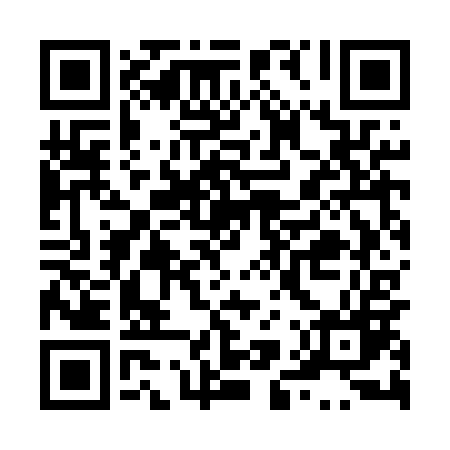 Prayer times for Wola Kozuszkowa, PolandWed 1 May 2024 - Fri 31 May 2024High Latitude Method: Angle Based RulePrayer Calculation Method: Muslim World LeagueAsar Calculation Method: HanafiPrayer times provided by https://www.salahtimes.comDateDayFajrSunriseDhuhrAsrMaghribIsha1Wed2:375:1512:445:528:1410:402Thu2:335:1312:445:548:1610:433Fri2:315:1112:445:558:1810:474Sat2:305:0912:445:568:1910:505Sun2:305:0712:445:578:2110:506Mon2:295:0612:445:588:2310:517Tue2:285:0412:445:598:2410:528Wed2:275:0212:446:008:2610:529Thu2:265:0012:446:018:2810:5310Fri2:264:5912:446:028:2910:5411Sat2:254:5712:436:038:3110:5412Sun2:244:5512:436:048:3310:5513Mon2:244:5412:436:048:3410:5614Tue2:234:5212:436:058:3610:5615Wed2:224:5012:436:068:3710:5716Thu2:224:4912:446:078:3910:5817Fri2:214:4712:446:088:4010:5818Sat2:214:4612:446:098:4210:5919Sun2:204:4512:446:108:4311:0020Mon2:204:4312:446:118:4511:0021Tue2:194:4212:446:128:4611:0122Wed2:194:4112:446:128:4811:0223Thu2:184:3912:446:138:4911:0224Fri2:184:3812:446:148:5111:0325Sat2:174:3712:446:158:5211:0426Sun2:174:3612:446:168:5311:0427Mon2:174:3512:446:168:5511:0528Tue2:164:3412:446:178:5611:0629Wed2:164:3312:456:188:5711:0630Thu2:164:3212:456:198:5811:0731Fri2:154:3112:456:198:5911:07